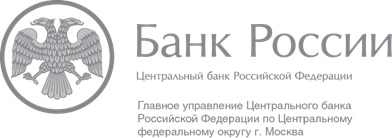 На деньги идет большая киберохотаЦентробанк рассказал, как «электронные» аферисты обманывают граждан«Предупрежден – значит, вооружен», гласит народная мудрость. Чтобы уберечь деньги наших читателей от кибермошенников, мы расскажем о последних хитростях злоумышленников и о способах борьбы с ними. Вредоносное письмоПожалуй, практически каждый получал электронное письмо неизвестно откуда с предложением выиграть миллион долларов, помочь начинающему бизнесмену или маленькой стране где-нибудь в Африке. Такие сомнительные предложения наши здравомыслящие земляки наверняка выбрасывают в корзину. Но время от времени на е-mail приходят письма вроде бы от серьезного отправителя, которым волей-неволей веришь. Например, могут сообщить, что оператор вашей мобильной связи вводит новую тарифную сетку, с которой предлагают срочно ознакомиться. Откроешь такое письмо с вложением, не ожидая подвоха, ‒ и заразишь свой компьютер вирусом, который умеет воровать чужие деньги. По данным последнего отчета Центра мониторинга и реагирования на компьютерные атаки в кредитно-финансовой сфере (ФинЦЕРТ) Банка России к подобным мошенническим письмам массовой рассылки часто прикладывается вложение-вирус или ссылка на скачивание вируса. Открыл приложение к письму – и на компьютер сами собой устанавливаются различные вредоносные программы, которые воруют пароли, персональные данные, шифруют файлы на жестком диске компьютера и требуют деньги за их расшифровку. «Не следует открывать письма, полученные из ненадежных источников или от подозрительных отправителей. Нельзя проходить по ссылкам в подобных письмах. Если вы хотите установить какую-то программу – нужно скачать ее у лицензированного распространителя», – поясняет управляющий Отделением по Тамбовской области ГУ Банка России по Центральному федеральному округу Михаил Носенков. Конечно, поможет установка и регулярное обновление антивирусного программного обеспечения, а также своевременное добавление подозрительных адресатов в список нежелательных отправителей.Отделение по Тамбовской области  Главного управления  Банка России по Центральному федеральному округу  телефон: 8 (4752) 79-30-10;68 media@cbr.ru